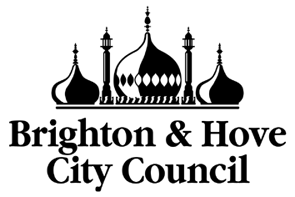 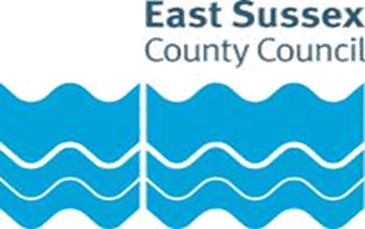 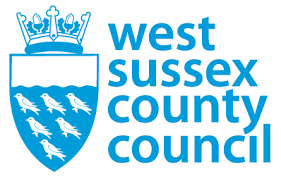 1.1. Child/ren subject of the application and non-subject children where vulnerable1.2. Adult parties to the proceedings NB. Insert genogram of it would assist understanding of issues in the case 1. 3. Key agency involvement In compiling this report, I have had regard in particular to the welfare checklist as required by Rule 16.20/16.33 Family Procedure Rules 2010 and I have applied a welfare checklist analysis to the facts of the case throughout.Date of Application:Court:Court Case Number:Application Type:Hearing Type:Hearing Date:Social Worker:Date Report Completed:Filing Date:1. FAMILY PROFILE Name of childGenderDate of birthAgeEthnicityName of party GenderRelationship to child/renDate of birthEthnicityKey agencies involved(Give brief details of their involvement plus any outcomes)2. SUMMARY OF APPLICATION AND THE MAIN ISSUESUsing numbered paragraphs-  Start with child – name, age, and current arrangements: who they live with and when they spend time with a non-resident parentSummarise in clear, straight forward language the key issues in the family State the application(s) before the court and what the court has asked you to do3.  ENQUIRIES UNDERTAKEN FOR THIS REPORT Using numbered paragraphs-  List all the documents you have read in preparation for writing the report List the meetings, appointments and phone conversations you have had with the child/ren, parents, family members and professionals. Refer to police and local authority checks undertaken.  Provide a summary of key and relevant information arising from interviews with parties and professionals. Use quotation marks if using child or parent’s own words. (Analysis arising from any meetings with the child and family should be contained in sections five and six below)4. THE RELEVANT CHRONOLOGY4. THE RELEVANT CHRONOLOGY4. THE RELEVANT CHRONOLOGY4. THE RELEVANT CHRONOLOGYDateIncident or sequence of incidents relevant to the child’s protection and/or welfareSignificanceSource (Agreed or Disputed)5. CHILD IMPACT ANALYSIS In considering the impact upon the child you will need to reference relevant welfare considerations that relate to the child including: The wishes and feelings of the child concerned, including the weight to be attributed to them in the context of the issues in the caseThe child’s particular physical, emotional and educational needsThe likely effect on the child if circumstances changed as a result of the court’s decisionThe child’s age, background and any other characteristics which will be relevant to the court’s decisionAny harm the child has suffered or may be at risk of sufferingUsing numbered paragraphs and with specific reference to each child provide analysis of the impact for the child of :any evidence-based risk and strengths identified in the casetheir exposure to the current level of dispute between the parents, and their resilience and vulnerabilitythe nature and quality of the child’s relationships 6. Professional JudgementUsing numbered paragraphs provide an evaluation of the evidence regarding:The capability of child/ren’s parents/carers in understanding and meeting child/ren’s needs Your opinion as to how the child’s safety and well-being can best be promoted.  7. RECOMMENDATIONS Using numbered paragraphs and without  repeating analysis elsewhere provide short clear recommendations as to  the future arrangements for the child/ren Include any identified need for post proceedings support, and any agreed future actions by one or both parentsSigned:Name:Role:Date: